The surgery offers a health check with a GP for all new patients, please contact reception to book your appointment on 01954 719313 or 01954 719469.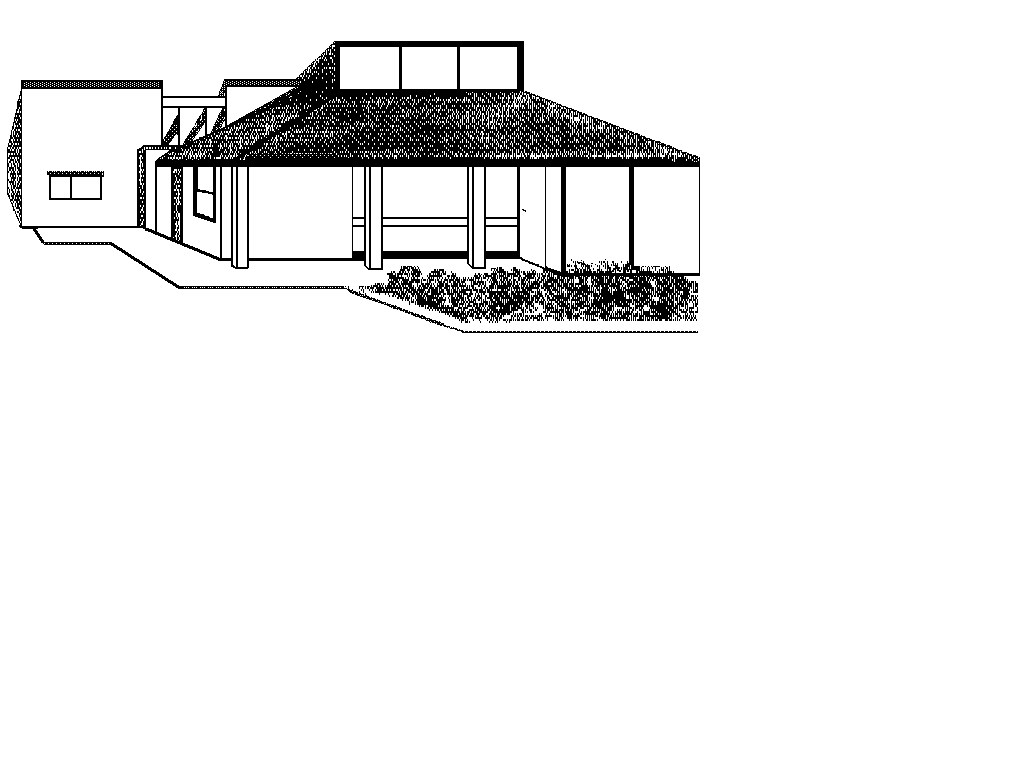 ID Checked:ID Checked:ID Checked:(staff initials)PassportPassportPassportDrivers Licence                               Drivers Licence                               Drivers Licence                               Drivers Licence                               ID Card                                         ID Card                                         ID Card                                         ID Card                                         Other                                            Other                                            Other                                            Other                                            BOURN SURGERY NEW PATIENT QUESTIONNAIREBOURN SURGERY NEW PATIENT QUESTIONNAIREBOURN SURGERY NEW PATIENT QUESTIONNAIREBOURN SURGERY NEW PATIENT QUESTIONNAIREBOURN SURGERY NEW PATIENT QUESTIONNAIREBOURN SURGERY NEW PATIENT QUESTIONNAIREBOURN SURGERY NEW PATIENT QUESTIONNAIREBOURN SURGERY NEW PATIENT QUESTIONNAIREBOURN SURGERY NEW PATIENT QUESTIONNAIREBOURN SURGERY NEW PATIENT QUESTIONNAIREBOURN SURGERY NEW PATIENT QUESTIONNAIREBOURN SURGERY NEW PATIENT QUESTIONNAIREBOURN SURGERY NEW PATIENT QUESTIONNAIREAll questions contained in this questionnaire are strictly confidential 
and will become part of your medical record.All questions contained in this questionnaire are strictly confidential 
and will become part of your medical record.All questions contained in this questionnaire are strictly confidential 
and will become part of your medical record.All questions contained in this questionnaire are strictly confidential 
and will become part of your medical record.All questions contained in this questionnaire are strictly confidential 
and will become part of your medical record.All questions contained in this questionnaire are strictly confidential 
and will become part of your medical record.All questions contained in this questionnaire are strictly confidential 
and will become part of your medical record.All questions contained in this questionnaire are strictly confidential 
and will become part of your medical record.All questions contained in this questionnaire are strictly confidential 
and will become part of your medical record.All questions contained in this questionnaire are strictly confidential 
and will become part of your medical record.All questions contained in this questionnaire are strictly confidential 
and will become part of your medical record.All questions contained in this questionnaire are strictly confidential 
and will become part of your medical record.All questions contained in this questionnaire are strictly confidential 
and will become part of your medical record.Surname:Surname:First name(s):First name(s):First name(s):First name(s): M     F M     FDOB:DOB:Address:Occupation:Children of school age (U16):  Address:Occupation:Children of school age (U16):  Address:Occupation:Children of school age (U16):  Name of School:Name of School:Name of School:Name of School:Name of School:Name of School:Who has parental responsibility for the child (U16) and relationship to the child:Who has parental responsibility for the child (U16) and relationship to the child:Who has parental responsibility for the child (U16) and relationship to the child:Who has parental responsibility for the child (U16) and relationship to the child:Who has parental responsibility for the child (U16) and relationship to the child:Who has parental responsibility for the child (U16) and relationship to the child:Who has parental responsibility for the child (U16) and relationship to the child:Who has parental responsibility for the child (U16) and relationship to the child:Who has parental responsibility for the child (U16) and relationship to the child:Who has parental responsibility for the child (U16) and relationship to the child:Who has parental responsibility for the child (U16) and relationship to the child:Who has parental responsibility for the child (U16) and relationship to the child:Who has parental responsibility for the child (U16) and relationship to the child:Home Telephone:Mobile Telephone:Home Telephone:Mobile Telephone:Home Telephone:Mobile Telephone: I am happy for the surgery to contact me by text    (we will not contact you unnecessarily)    Remember to tell us if you change your mobile number I do not wish to be contacted by text I am happy for the surgery to contact me by text    (we will not contact you unnecessarily)    Remember to tell us if you change your mobile number I do not wish to be contacted by text I am happy for the surgery to contact me by text    (we will not contact you unnecessarily)    Remember to tell us if you change your mobile number I do not wish to be contacted by text I am happy for the surgery to contact me by text    (we will not contact you unnecessarily)    Remember to tell us if you change your mobile number I do not wish to be contacted by text I am happy for the surgery to contact me by text    (we will not contact you unnecessarily)    Remember to tell us if you change your mobile number I do not wish to be contacted by text I am happy for the surgery to contact me by text    (we will not contact you unnecessarily)    Remember to tell us if you change your mobile number I do not wish to be contacted by text I am happy for the surgery to contact me by text    (we will not contact you unnecessarily)    Remember to tell us if you change your mobile number I do not wish to be contacted by text I am happy for the surgery to contact me by text    (we will not contact you unnecessarily)    Remember to tell us if you change your mobile number I do not wish to be contacted by textE-mail address:  I am happy for the surgery to contact me by e-mailE-mail address:  I am happy for the surgery to contact me by e-mailE-mail address:  I am happy for the surgery to contact me by e-mailE-mail address:  I am happy for the surgery to contact me by e-mailE-mail address:  I am happy for the surgery to contact me by e-mailLanguage:   I can speak EnglishMain language if not English ……………………………………..Language:   I can speak EnglishMain language if not English ……………………………………..Language:   I can speak EnglishMain language if not English ……………………………………..Language:   I can speak EnglishMain language if not English ……………………………………..Language:   I can speak EnglishMain language if not English ……………………………………..Language:   I can speak EnglishMain language if not English ……………………………………..Language:   I can speak EnglishMain language if not English ……………………………………..Language:   I can speak EnglishMain language if not English ……………………………………..Ethnicity (please tick as appropriate)  White British  White Other  White & Black Caribbean  White & Black AfricanEthnicity (please tick as appropriate)  White British  White Other  White & Black Caribbean  White & Black AfricanEthnicity (please tick as appropriate)  White British  White Other  White & Black Caribbean  White & Black AfricanEthnicity (please tick as appropriate)  White British  White Other  White & Black Caribbean  White & Black African  White and Asian  Pakistani  Bangladeshi  Caribbean  Indian  White and Asian  Pakistani  Bangladeshi  Caribbean  Indian  White and Asian  Pakistani  Bangladeshi  Caribbean  Indian  Chinese  Decline to say  Chinese  Decline to say  Chinese  Decline to say  Chinese  Decline to say  Chinese  Decline to say  Chinese  Decline to sayNext of Kin:Name:Address:Telephone Number:Relationship:Next of Kin:Name:Address:Telephone Number:Relationship:Next of Kin:Name:Address:Telephone Number:Relationship:Next of Kin:Name:Address:Telephone Number:Relationship:Next of Kin:Name:Address:Telephone Number:Relationship:Next of Kin:Name:Address:Telephone Number:Relationship:Next of Kin:Name:Address:Telephone Number:Relationship:Next of Kin:Name:Address:Telephone Number:Relationship:Next of Kin:Name:Address:Telephone Number:Relationship:Next of Kin:Name:Address:Telephone Number:Relationship:Next of Kin:Name:Address:Telephone Number:Relationship:Next of Kin:Name:Address:Telephone Number:Relationship:Next of Kin:Name:Address:Telephone Number:Relationship:Carers/Foster Care/ Social WorkersA carer is anyone who provides day to day help to someone who would not easily manage without them.  This would not include a typical parent caring for their child or a professional carer, but may include someone who cares for a child with particular needs.  Please let us know if you have fostering arrangements in place.I have a carer             Name of carer ____________________________________________________  Telephone ________________________                                     Relationship to you ________________________________________________I am a carer               I would like to receive information about services       Carers/Foster Care/ Social WorkersA carer is anyone who provides day to day help to someone who would not easily manage without them.  This would not include a typical parent caring for their child or a professional carer, but may include someone who cares for a child with particular needs.  Please let us know if you have fostering arrangements in place.I have a carer             Name of carer ____________________________________________________  Telephone ________________________                                     Relationship to you ________________________________________________I am a carer               I would like to receive information about services       Carers/Foster Care/ Social WorkersA carer is anyone who provides day to day help to someone who would not easily manage without them.  This would not include a typical parent caring for their child or a professional carer, but may include someone who cares for a child with particular needs.  Please let us know if you have fostering arrangements in place.I have a carer             Name of carer ____________________________________________________  Telephone ________________________                                     Relationship to you ________________________________________________I am a carer               I would like to receive information about services       Carers/Foster Care/ Social WorkersA carer is anyone who provides day to day help to someone who would not easily manage without them.  This would not include a typical parent caring for their child or a professional carer, but may include someone who cares for a child with particular needs.  Please let us know if you have fostering arrangements in place.I have a carer             Name of carer ____________________________________________________  Telephone ________________________                                     Relationship to you ________________________________________________I am a carer               I would like to receive information about services       Carers/Foster Care/ Social WorkersA carer is anyone who provides day to day help to someone who would not easily manage without them.  This would not include a typical parent caring for their child or a professional carer, but may include someone who cares for a child with particular needs.  Please let us know if you have fostering arrangements in place.I have a carer             Name of carer ____________________________________________________  Telephone ________________________                                     Relationship to you ________________________________________________I am a carer               I would like to receive information about services       Carers/Foster Care/ Social WorkersA carer is anyone who provides day to day help to someone who would not easily manage without them.  This would not include a typical parent caring for their child or a professional carer, but may include someone who cares for a child with particular needs.  Please let us know if you have fostering arrangements in place.I have a carer             Name of carer ____________________________________________________  Telephone ________________________                                     Relationship to you ________________________________________________I am a carer               I would like to receive information about services       Carers/Foster Care/ Social WorkersA carer is anyone who provides day to day help to someone who would not easily manage without them.  This would not include a typical parent caring for their child or a professional carer, but may include someone who cares for a child with particular needs.  Please let us know if you have fostering arrangements in place.I have a carer             Name of carer ____________________________________________________  Telephone ________________________                                     Relationship to you ________________________________________________I am a carer               I would like to receive information about services       Carers/Foster Care/ Social WorkersA carer is anyone who provides day to day help to someone who would not easily manage without them.  This would not include a typical parent caring for their child or a professional carer, but may include someone who cares for a child with particular needs.  Please let us know if you have fostering arrangements in place.I have a carer             Name of carer ____________________________________________________  Telephone ________________________                                     Relationship to you ________________________________________________I am a carer               I would like to receive information about services       Carers/Foster Care/ Social WorkersA carer is anyone who provides day to day help to someone who would not easily manage without them.  This would not include a typical parent caring for their child or a professional carer, but may include someone who cares for a child with particular needs.  Please let us know if you have fostering arrangements in place.I have a carer             Name of carer ____________________________________________________  Telephone ________________________                                     Relationship to you ________________________________________________I am a carer               I would like to receive information about services       Carers/Foster Care/ Social WorkersA carer is anyone who provides day to day help to someone who would not easily manage without them.  This would not include a typical parent caring for their child or a professional carer, but may include someone who cares for a child with particular needs.  Please let us know if you have fostering arrangements in place.I have a carer             Name of carer ____________________________________________________  Telephone ________________________                                     Relationship to you ________________________________________________I am a carer               I would like to receive information about services       Carers/Foster Care/ Social WorkersA carer is anyone who provides day to day help to someone who would not easily manage without them.  This would not include a typical parent caring for their child or a professional carer, but may include someone who cares for a child with particular needs.  Please let us know if you have fostering arrangements in place.I have a carer             Name of carer ____________________________________________________  Telephone ________________________                                     Relationship to you ________________________________________________I am a carer               I would like to receive information about services       Carers/Foster Care/ Social WorkersA carer is anyone who provides day to day help to someone who would not easily manage without them.  This would not include a typical parent caring for their child or a professional carer, but may include someone who cares for a child with particular needs.  Please let us know if you have fostering arrangements in place.I have a carer             Name of carer ____________________________________________________  Telephone ________________________                                     Relationship to you ________________________________________________I am a carer               I would like to receive information about services       Carers/Foster Care/ Social WorkersA carer is anyone who provides day to day help to someone who would not easily manage without them.  This would not include a typical parent caring for their child or a professional carer, but may include someone who cares for a child with particular needs.  Please let us know if you have fostering arrangements in place.I have a carer             Name of carer ____________________________________________________  Telephone ________________________                                     Relationship to you ________________________________________________I am a carer               I would like to receive information about services       PERSONAL HEALTH HISTORYPERSONAL HEALTH HISTORYPERSONAL HEALTH HISTORYPERSONAL HEALTH HISTORYPERSONAL HEALTH HISTORYPERSONAL HEALTH HISTORYPERSONAL HEALTH HISTORYPERSONAL HEALTH HISTORYPERSONAL HEALTH HISTORYPERSONAL HEALTH HISTORYPERSONAL HEALTH HISTORYPERSONAL HEALTH HISTORYPERSONAL HEALTH HISTORYMedical History -  please also list any operation/serious medical problems?Medical History -  please also list any operation/serious medical problems?Medical History -  please also list any operation/serious medical problems?Medical History -  please also list any operation/serious medical problems?Medical History -  please also list any operation/serious medical problems?Medical History -  please also list any operation/serious medical problems?Medical History -  please also list any operation/serious medical problems?Medical History -  please also list any operation/serious medical problems?Medical History -  please also list any operation/serious medical problems?Medical History -  please also list any operation/serious medical problems?Medical History -  please also list any operation/serious medical problems?Medical History -  please also list any operation/serious medical problems?Medical History -  please also list any operation/serious medical problems?Medication – Please list any medication you currently receive from your doctorMedication – Please list any medication you currently receive from your doctorMedication – Please list any medication you currently receive from your doctorMedication – Please list any medication you currently receive from your doctorMedication – Please list any medication you currently receive from your doctorMedication – Please list any medication you currently receive from your doctorMedication – Please list any medication you currently receive from your doctorMedication – Please list any medication you currently receive from your doctorMedication – Please list any medication you currently receive from your doctorMedication – Please list any medication you currently receive from your doctorMedication – Please list any medication you currently receive from your doctorMedication – Please list any medication you currently receive from your doctorMedication – Please list any medication you currently receive from your doctorAllergies – Please list any known allergiesAllergies – Please list any known allergiesAllergies – Please list any known allergiesAllergies – Please list any known allergiesAllergies – Please list any known allergiesAllergies – Please list any known allergiesAllergies – Please list any known allergiesAllergies – Please list any known allergiesAllergies – Please list any known allergiesAllergies – Please list any known allergiesAllergies – Please list any known allergiesAllergies – Please list any known allergiesAllergies – Please list any known allergiesVaccinationsVaccinationsVaccinationsVaccinationsVaccinationsVaccinationsVaccinationsVaccinationsVaccinationsVaccinationsVaccinationsVaccinationsVaccinations    MMR 1st                                             Date:  ____/____/____    MMR 2nd                                            Date:  ____/____/____              Meningitis C                                       Date:  ____/____/____    Pneumococcal                                    Date: ____/____/____    MMR 1st                                             Date:  ____/____/____    MMR 2nd                                            Date:  ____/____/____              Meningitis C                                       Date:  ____/____/____    Pneumococcal                                    Date: ____/____/____    MMR 1st                                             Date:  ____/____/____    MMR 2nd                                            Date:  ____/____/____              Meningitis C                                       Date:  ____/____/____    Pneumococcal                                    Date: ____/____/____    MMR 1st                                             Date:  ____/____/____    MMR 2nd                                            Date:  ____/____/____              Meningitis C                                       Date:  ____/____/____    Pneumococcal                                    Date: ____/____/____    MMR 1st                                             Date:  ____/____/____    MMR 2nd                                            Date:  ____/____/____              Meningitis C                                       Date:  ____/____/____    Pneumococcal                                    Date: ____/____/____    MMR 1st                                             Date:  ____/____/____    MMR 2nd                                            Date:  ____/____/____              Meningitis C                                       Date:  ____/____/____    Pneumococcal                                    Date: ____/____/____    MMR 1st                                             Date:  ____/____/____    MMR 2nd                                            Date:  ____/____/____              Meningitis C                                       Date:  ____/____/____    Pneumococcal                                    Date: ____/____/____    MMR 1st                                             Date:  ____/____/____    MMR 2nd                                            Date:  ____/____/____              Meningitis C                                       Date:  ____/____/____    Pneumococcal                                    Date: ____/____/____    MMR 1st                                             Date:  ____/____/____    MMR 2nd                                            Date:  ____/____/____              Meningitis C                                       Date:  ____/____/____    Pneumococcal                                    Date: ____/____/____    MMR 1st                                             Date:  ____/____/____    MMR 2nd                                            Date:  ____/____/____              Meningitis C                                       Date:  ____/____/____    Pneumococcal                                    Date: ____/____/____    MMR 1st                                             Date:  ____/____/____    MMR 2nd                                            Date:  ____/____/____              Meningitis C                                       Date:  ____/____/____    Pneumococcal                                    Date: ____/____/____    MMR 1st                                             Date:  ____/____/____    MMR 2nd                                            Date:  ____/____/____              Meningitis C                                       Date:  ____/____/____    Pneumococcal                                    Date: ____/____/____    MMR 1st                                             Date:  ____/____/____    MMR 2nd                                            Date:  ____/____/____              Meningitis C                                       Date:  ____/____/____    Pneumococcal                                    Date: ____/____/____WOMEN ONLYWOMEN ONLYWOMEN ONLYWOMEN ONLYWOMEN ONLY25 yr old and over25 yr old and over25 yr old and over25 yr old and over25 yr old and overAge at onset of menstruation/period:      Age at onset of menstruation/period:      Age at onset of menstruation/period:      Age at onset of menstruation/period:      Age at onset of menstruation/period:      Date of last menstruation/period:      Date of last menstruation/period:      Date of last menstruation/period:      Date of last menstruation/period:      Date of last menstruation/period:      Period every       daysPeriod every       daysPeriod every       daysPeriod every       daysPeriod every       days  My last cervical smear test was on:  I have never had a cervical smear test  I had a hysterectomy on:  My last cervical smear test was on:  I have never had a cervical smear test  I had a hysterectomy on:  My last cervical smear test was on:  I have never had a cervical smear test  I had a hysterectomy on:  My last cervical smear test was on:  I have never had a cervical smear test  I had a hysterectomy on:  My last cervical smear test was on:  I have never had a cervical smear test  I had a hysterectomy on:Heavy periods, irregularity, spotting, pain, or discharge?YesNoNumber of pregnancies        Number of live births      Number of pregnancies        Number of live births      Number of pregnancies        Number of live births      Number of pregnancies        Number of live births      Number of pregnancies        Number of live births      Are you pregnant or breastfeeding?YesNoUnder 25yr olds   Smears are not usually recommended under 25yr but if you have had one please complete the above section.Under 25yr olds   Smears are not usually recommended under 25yr but if you have had one please complete the above section.Under 25yr olds   Smears are not usually recommended under 25yr but if you have had one please complete the above section.Under 25yr olds   Smears are not usually recommended under 25yr but if you have had one please complete the above section.Under 25yr olds   Smears are not usually recommended under 25yr but if you have had one please complete the above section.15 – 24yr olds ONLY - Chlamydia ScreeningChlamydia is an infection which can be caught by having sex.  People with it do not usually notice anything wrong, but it can lead to problems with fertility later in life.  We are trying to treat everyone who has the infection.  Sincere there are usually no symptoms, we need to test everyone at risk even if they think they are well.  This is a simple urine test which you can do yourself.Please ask reception for a test.15 – 24yr olds ONLY - Chlamydia ScreeningChlamydia is an infection which can be caught by having sex.  People with it do not usually notice anything wrong, but it can lead to problems with fertility later in life.  We are trying to treat everyone who has the infection.  Sincere there are usually no symptoms, we need to test everyone at risk even if they think they are well.  This is a simple urine test which you can do yourself.Please ask reception for a test.15 – 24yr olds ONLY - Chlamydia ScreeningChlamydia is an infection which can be caught by having sex.  People with it do not usually notice anything wrong, but it can lead to problems with fertility later in life.  We are trying to treat everyone who has the infection.  Sincere there are usually no symptoms, we need to test everyone at risk even if they think they are well.  This is a simple urine test which you can do yourself.Please ask reception for a test.15 – 24yr olds ONLY - Chlamydia ScreeningChlamydia is an infection which can be caught by having sex.  People with it do not usually notice anything wrong, but it can lead to problems with fertility later in life.  We are trying to treat everyone who has the infection.  Sincere there are usually no symptoms, we need to test everyone at risk even if they think they are well.  This is a simple urine test which you can do yourself.Please ask reception for a test.15 – 24yr olds ONLY - Chlamydia ScreeningChlamydia is an infection which can be caught by having sex.  People with it do not usually notice anything wrong, but it can lead to problems with fertility later in life.  We are trying to treat everyone who has the infection.  Sincere there are usually no symptoms, we need to test everyone at risk even if they think they are well.  This is a simple urine test which you can do yourself.Please ask reception for a test.Online ServicesYou can order repeat prescriptions, make appointments and view your summary care records.On-line services is available to any patient aged 16 and over.  Proxy access to Parents stop when the child reaches 11.Please see patient-on-line service link on the website.I would like to sign up for SystmOnline HEALTH HABITS AND PERSONAL SAFETYHEALTH HABITS AND PERSONAL SAFETYHEALTH HABITS AND PERSONAL SAFETYHEALTH HABITS AND PERSONAL SAFETYHEALTH HABITS AND PERSONAL SAFETYHEALTH HABITS AND PERSONAL SAFETYHEALTH HABITS AND PERSONAL SAFETYHEALTH HABITS AND PERSONAL SAFETYHEALTH HABITS AND PERSONAL SAFETYEstimateHeight Height Height Height Height Height Height Height EstimateWeightWeightWeightWeightWeightWeightWeightWeightAlcoholDo you drink alcohol?Do you drink alcohol?Do you drink alcohol?Do you drink alcohol?YesNoAlcoholHow often do you have a drink that contains alcohol?   Never   Monthly or less    2-4 times per month    2-3 times per week    4+ times per weekHow often do you have a drink that contains alcohol?   Never   Monthly or less    2-4 times per month    2-3 times per week    4+ times per weekHow often do you have a drink that contains alcohol?   Never   Monthly or less    2-4 times per month    2-3 times per week    4+ times per weekHow often do you have a drink that contains alcohol?   Never   Monthly or less    2-4 times per month    2-3 times per week    4+ times per weekHow often do you have a drink that contains alcohol?   Never   Monthly or less    2-4 times per month    2-3 times per week    4+ times per weekHow often do you have a drink that contains alcohol?   Never   Monthly or less    2-4 times per month    2-3 times per week    4+ times per weekHow often do you have a drink that contains alcohol?   Never   Monthly or less    2-4 times per month    2-3 times per week    4+ times per weekHow often do you have a drink that contains alcohol?   Never   Monthly or less    2-4 times per month    2-3 times per week    4+ times per weekAlcoholHow many standard alcoholic drinks do you have on a typical day when you are drinking?  1-2    3-4    5-6    7-8    10+How many standard alcoholic drinks do you have on a typical day when you are drinking?  1-2    3-4    5-6    7-8    10+How many standard alcoholic drinks do you have on a typical day when you are drinking?  1-2    3-4    5-6    7-8    10+How many standard alcoholic drinks do you have on a typical day when you are drinking?  1-2    3-4    5-6    7-8    10+How many standard alcoholic drinks do you have on a typical day when you are drinking?  1-2    3-4    5-6    7-8    10+How many standard alcoholic drinks do you have on a typical day when you are drinking?  1-2    3-4    5-6    7-8    10+How many standard alcoholic drinks do you have on a typical day when you are drinking?  1-2    3-4    5-6    7-8    10+How many standard alcoholic drinks do you have on a typical day when you are drinking?  1-2    3-4    5-6    7-8    10+AlcoholHow often do you have 6 or more standard drinks on one occasion?  Never    Less than monthly    Monthly    Weekly    Daily or almost dailyHow often do you have 6 or more standard drinks on one occasion?  Never    Less than monthly    Monthly    Weekly    Daily or almost dailyHow often do you have 6 or more standard drinks on one occasion?  Never    Less than monthly    Monthly    Weekly    Daily or almost dailyHow often do you have 6 or more standard drinks on one occasion?  Never    Less than monthly    Monthly    Weekly    Daily or almost dailyHow often do you have 6 or more standard drinks on one occasion?  Never    Less than monthly    Monthly    Weekly    Daily or almost dailyHow often do you have 6 or more standard drinks on one occasion?  Never    Less than monthly    Monthly    Weekly    Daily or almost dailyHow often do you have 6 or more standard drinks on one occasion?  Never    Less than monthly    Monthly    Weekly    Daily or almost dailyAlcoholAre you concerned about the amount you drink?Are you concerned about the amount you drink?Are you concerned about the amount you drink?Are you concerned about the amount you drink?YesNoAlcoholHave you considered stopping?Have you considered stopping?Have you considered stopping?Have you considered stopping?YesNoAlcoholHave you ever experienced blackouts?Have you ever experienced blackouts?Have you ever experienced blackouts?Have you ever experienced blackouts?YesNoAlcoholAre you prone to “binge” drinking?Are you prone to “binge” drinking?Are you prone to “binge” drinking?Are you prone to “binge” drinking?YesNoTobaccoDo you use tobacco?Do you use tobacco?Do you use tobacco?Do you use tobacco?YesNoTobacco Cigarettes – pks./day       Cigarettes – pks./day       Chew - #/day       Pipe - #/day       Cigars - #/day       Cigars - #/day       Cigars - #/day       Cigars - #/day      Tobacco  # of years       Or year quit       Or year quit       Or year quit       Or year quit       Or year quit       Or year quit       Or year quit      If you would like help to give up smoking please speak to either your GP or make an appointment to see the practice nurse.If you would like help to give up smoking please speak to either your GP or make an appointment to see the practice nurse.If you would like help to give up smoking please speak to either your GP or make an appointment to see the practice nurse.If you would like help to give up smoking please speak to either your GP or make an appointment to see the practice nurse.If you would like help to give up smoking please speak to either your GP or make an appointment to see the practice nurse.If you would like help to give up smoking please speak to either your GP or make an appointment to see the practice nurse.If you would like help to give up smoking please speak to either your GP or make an appointment to see the practice nurse.If you would like help to give up smoking please speak to either your GP or make an appointment to see the practice nurse.Personal SafetyDo you live alone?Do you live alone?Do you live alone?Do you live alone?YesNoPersonal SafetyDo you have frequent falls?Do you have frequent falls?Do you have frequent falls?Do you have frequent falls?YesNoPersonal SafetyDo you have any self-identified communication needs for example lip reading, or need for larger print?Do you have any self-identified communication needs for example lip reading, or need for larger print?Do you have any self-identified communication needs for example lip reading, or need for larger print?Do you have any self-identified communication needs for example lip reading, or need for larger print?YesNoPersonal SafetyDo you have vision or hearing loss?Do you have vision or hearing loss?Do you have vision or hearing loss?Do you have vision or hearing loss?YesNoPersonal SafetyDo you have an Advance Directive and/or Living Will?Do you have an Advance Directive and/or Living Will?Do you have an Advance Directive and/or Living Will?Do you have an Advance Directive and/or Living Will?YesNoFAMILY HISTORYFAMILY HISTORYFAMILY HISTORYFamily Member(s) and age of diagnosisFamily Member(s) and age of diagnosisBreast Cancer                  Cancer (other)                Dementia                          Hypertension Asthma Breast Cancer                  Cancer (other)                Dementia                          Hypertension Asthma Heart Attack/Disease Mental Health Stroke Diabetes Other SUMMARY CARE RECORDSThe NHS is creating centralized electronic records for all patients.  The current proposal is that this will only contain information about any medicines you are taking, allergies you have and any bad reactions that you have had.Giving healthcare staff access to this information can help prevent mistakes being made when caring for you in an emergency or when the surgery is closed.  Staff will ask you if they wish to access your Summary Care Record.If you would like further informationhttp://www.nhscarerecords.nhs.uk/summaryOR call the information line on 0300 1233020I am happy to have a Summary Care Record  YES            NO (tick as appropriate)Signed ……………………………………………………………………The NHS will create aSummary Care RecordFor you unless you tell us not to do soSHARING IN AND OUTSharing OUT – this controls whether your information recorded at this practice can be shared with other healthcare services.Sharing IN – This determines whether or not this practice can view information in your records that has been entered by other services who are providing care for you – or who may provide care for you in the future.SHARING OUTI would like my health record at this practice to be shared with other healthcare services providing care for me  YES                             NOSHARING INI would like this practice to be able to view information in my health record that has been recorded by other healthcare services.  YES                             NO    (tick as appropriate)Signed ……………………………………………………………………SHARING IN AND OUTSharing OUT – this controls whether your information recorded at this practice can be shared with other healthcare services.Sharing IN – This determines whether or not this practice can view information in your records that has been entered by other services who are providing care for you – or who may provide care for you in the future.SHARING OUTI would like my health record at this practice to be shared with other healthcare services providing care for me  YES                             NOSHARING INI would like this practice to be able to view information in my health record that has been recorded by other healthcare services.  YES                             NO    (tick as appropriate)Signed ……………………………………………………………………